
ISTITUTO COMPRENSIVO VALLE STURA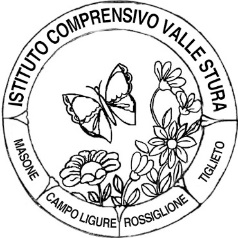 SCUOLA DELL'INFANZIA - PRIMARIA - SECONDARIA I GRADOPiazza 75 Martiri, 3  -  16010 MASONE (GE)  -  Tel. 010 926018 www.icvs.edu.it - geic81400g@istruzione.it – geic81400g@pec.istruzione.it Calendario scolastico 2022/23Scuola dell’Infanzia di RossiglioneInizio lezioni : mercoledì 14 settembre 2022Fine lezioni: venerdì 30 giugno 2023Orario dal 14 al 23 settembre 2022La scuola è aperta dalle 8.15 alle 13.15-Ingresso: dalle 8.15 alle 9.30-Uscita: dalle 12.15 alle 13.15 senza servizio mensaLunedì 26 settembre scuola chiusa causa elezioni.Orario di funzionamento dal 27 settembre 202227 settembre inizio tempo lungo: servizio mensa e orario pomeridiano per TUTTI gli alunni, anche per i nuovi inseriti (in base alla valutazione delle insegnanti).Entrata 8.15-9.30prima uscita 12-12.15pranzo 12.00seconda uscita/seconda entrata 13.45-14uscita 15.45 – 16.15Periodi di sospensione delle lezioni in base al calendario regionale:Lunedì 31 ottobre e martedì 1 novembre 2022Giovedì 8 dicembre 2022Vacanze di Natale: da venerdì 23 dicembre 2022 a domenica 8 gennaio. Si torna a scuola lunedì 9 gennaio 2023Vacanze di Pasqua: da giovedì 6 aprile a martedì 11 aprile 2023. Si torna a scuola mercoledì 12 aprile.Lunedì 24 e martedì 25 aprile 2023Lunedì 1 maggio 2023Venerdì 2 giugno 2023